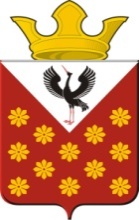  ГЛАВА МУНИЦИПАЛЬНОГО ОБРАЗОВАНИЯКраснополянское сельское поселениеРАСПОРЯЖЕНИЕОб определении должностного лица, ответственного за включение сведений о лице, к которому было применено взыскание в виде увольнения (освобождения от должности) в связи с утратой доверия за совершение коррупционного правонарушения, в реестр лиц, уволенных в связи с утратой доверия, и исключение сведений из него	В соответствии с Постановлением Правительства Российской Федерации от 05.03.2018 N 228 "О реестре лиц, уволенных в связи с утратой доверия":	1. Назначить заместителя главы администрации (по вопросам ЖКХ и местному хозяйству) Снигирёва Алексея Николаевича ответственным за включение сведений о лице, к которому было применено взыскание в виде увольнения (освобождения от должности) в связи с утратой доверия за совершение коррупционного правонарушения (далее - сведения), в реестр лиц, уволенных в связи с утратой доверия, и исключение сведений из него посредством направления сведений Первому Заместителю Губернатора Свердловской области - Руководителю Администрации Губернатора Свердловской области.	2. Контроль за исполнением настоящего постановления оставляю за собой.Глава муниципального образованияКраснополянского  сельского поселения		                        Л.А. Федотова  Ознакомлен «___»________   2018 г.        ___________            А.Н. Снигирёв 04.06.2018  г.  с. Краснополянское№78  